Diretoria de Formação de Professores da Educação Básica - DEBJustificativa para indicação de Coordenador Institucional com título de mestre, conforme item 6.2.4 do edital 07/2018 do Programa Institucional de Bolsa de Iniciação à Docência - Pibid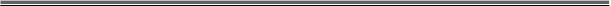 JUSTIFICATIVAEu , CPF nº , representante da Instituição de Ensino Superior , inscrita com e-MEC nº , em observância ao disposto no item 6.2.4 do Edital Capes nº 07/2018, justifico a indicação para a coordenação institucional do projeto institucional do Pibid de um  docente com título de mestre, devido ao  seguinte motivo: A IES não possui docentes com título de doutor no seu quadro. A IES não possui no seu quadro docente doutor que atenda todos os requisitos elencados nos itens I, III, IV, V VII e VIII do item 6.2 do edital. A IES possui professores doutores com os requisitos elencados nos itens I, III, IV, V VII e VIII do item 6.2 do edital, mas estes não aceitaram o convite para realizar a coordenação do projeto institucional de Pibid.Assinatura e Carimbo do Pró-reitor